Семинар Лаборатории Алгебраической геометрии  и ее приложенийСеминар состоится в пятницу 18 августа 2017 года.Начало в 17:00.Семинар будет проходить по адресу: ул. Усачева, д.6, аудитория 306$PGL(2)$-invariants of collections of torsion points of elliptic curves  Abstract: In this talk I will continue to discuss geometry of sets of images of torsion points of elliptic curves in $P^1$. I am going to develop some ideas which were mentioned in my previous talks on the subject. In particular I provide an argument proving the first conjecture described in previous talk for almost all $4$ tuples of the images of torsion points.

I will repeat the main defintions and notations which were used in the previous talks.Приглашаются все желающие!На семинаре выступит Федор Богомолов(Courant Institute, ВШЭ) с докладом: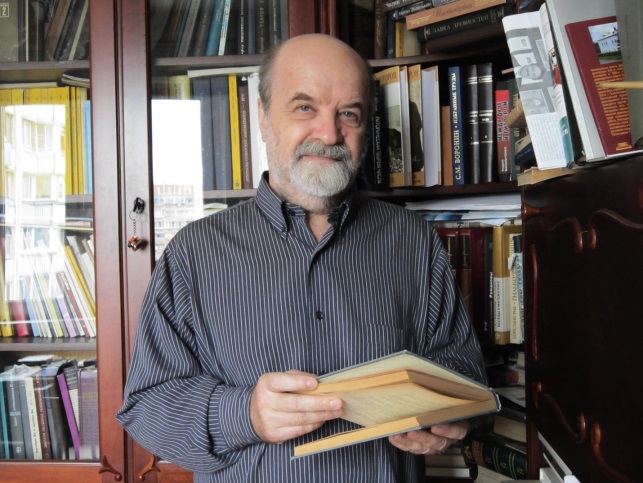 